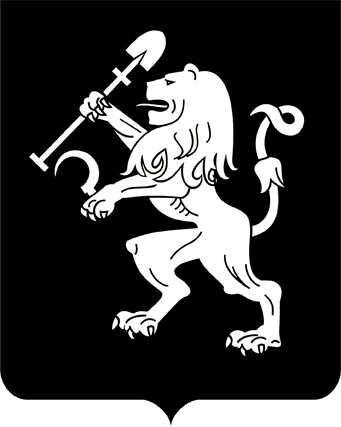 АДМИНИСТРАЦИЯ ГОРОДА КРАСНОЯРСКАПОСТАНОВЛЕНИЕО внесении измененийв постановление администрациигорода от 27.11.2012 № 595В целях оптимизации схемы размещения нестационарных торговых объектов на территории города Красноярска, в соответствии с приказом министерства промышленности и торговли Красноярского края от 27.09.2018 № 555-о «Об установлении Порядка разработки и утверждения схемы размещения нестационарных торговых объектов органами местного самоуправления муниципальных образований Красноярского края», руководствуясь ст. 7, 41, 58, 59 Устава города Красноярска, ПОСТАНОВЛЯЮ:1. Внести в таблицу приложения к постановлению администрации города от 27.11.2012 № 595 «Об утверждении схемы размещения нестационарных торговых объектов на территории города Красноярска» следующие изменения:1) в строках с номером объекта схемы размещения нестационарных торговых объектов на территории города Красноярска (далее – строки) 480, 2237, 4180, 4330, 4691, 4703, 5094: в графе 10 слова «муниципальная собственность/» исключить;графу 12 изложить в следующей редакции: «до 01.07.2022»;2) графу 12 строки 2599 изложить в следующей редакции:                  «до 01.07.2022»;3) в строках 2267, 3825:в графе 10 слова «муниципальная собственность/» исключить;графу 12 изложить в следующей редакции: «до 01.01.2023»;4) графу 12 строк 153, 422 изложить в следующей редакции:                         «до 01.01.2023»;5) в строках 1150, 1305, 1386, 2654, 3838:в графе 10 слова «муниципальная собственность/» исключить;графу 12 изложить в следующей редакции: «до 01.07.2024»;6) в строках 173, 3631, 3761, 3956, 4763:в графе 10 слова «муниципальная собственность/» исключить;графу 12 изложить в следующей редакции: «до 01.01.2025»;7) в строке 2750:в графе 6 цифры «63,0» заменить цифрами «120,8»;в графе 10 слова «муниципальная собственность/» исключить;8) в строке 5159:в графе 6 цифры «48,0» заменить цифрами «96,0»;в графе 10 слова «муниципальная собственность/» исключить;9) строку 5477 признать утратившей силу;10) строки 5316, 5317, 5331 изложить в редакции согласно приложению 1 к настоящему постановлению;11) дополнить строками 5539–5549 в редакции согласно приложению 2 к настоящему постановлению.2. Департаменту градостроительства администрации города в десятидневный срок с даты официального опубликования настоящего постановления направить изменения в схему размещения нестационарных торговых объектов на территории города Красноярска в министерство сельского хозяйства и торговли Красноярского края.3. Настоящее постановление опубликовать в газете «Городские новости» и разместить на официальном сайте администрации города.4. Постановление вступает в силу со дня его официального опубликования.Глава города                                                                                 С.В. ЕреминПриложение 1к постановлениюадминистрации городаот ____________ № _________Приложение 2к постановлениюадминистрации городаот ____________ № _________17.01.2022№ 24№ объекта схемы размещения нестационарных торговых объектов на территории города КрасноярскаТип нестационарных торговых объектовАдресный ориентир расположения нестационарных торговых объектовКоличество нестационарных торговых объектов по каждому адресному ориентиру, шт.Площадь земельного участка, здания, строения, сооружения или их части, занимаемая нестационарным торговым объектом, кв. мПлощадь торго-вого объекта, кв. мВид реализуемой нестационарным торговым объектом продукцииСпециализация нестационарного торгового объектаИнформация о собственнике земельного участка, здания, сооружения, на котором расположен нестационарный торговый объектИнформация об использовании нестационарного торгового объекта субъектами малого или среднего предпринимательства, осуществляющими торговую деятельностьПериодразмещения нестационарных торговых объектов23456789101112«5316Павильонул. Академика Киренско-го, 2 б/1180,070,0продовольственные товары/непродовольственные товары -неразграниченная государственная собственностьсубъект малого или среднего предпринимательствадо 01.07.20225317Павильонул. Академи-ка Киренско-го, 2 б1100,0100,0продовольственные товары/непродовольственные товары-неразграниченная государственная собственностьсубъект малого или среднего предпринимательствадо 01.07.20225331Комплекс временных объектовУл. Ястын-ская, 191300,0300,0продовольственные товары/непродовольственные товары-неразграниченная государственная собственностьсубъект малого или среднего предпринимательствадо 01.07.2027»№ объекта схемы размещения нестационарных торговых объектов на территории города КрасноярскаТип нестационарных торговых объектовАдресный ориентир расположения нестационарных торговых объектовКоличество нестационарных торговых объектов по каждому адресному ориентиру, шт.Площадь земельного участка, здания, строения, сооружения или их части, занимаемая нестационарным торговым объектом, кв. мПлощадь торго-вого объекта, кв. мВид реализуемой нестационарным торговым объектом продукцииСпециализация нестационарного торгового объектаИнформация о собственнике земельного участка, здания, сооружения, на котором расположен нестационарный торговый объектИнформация об использовании нестационарного торгового объекта субъектами малого или среднего предпринимательства, осуществляющими торговую деятельностьПериод размещения нестационарных торговых объектов23456789101112«5539Передвижная торговая точкаул. Водопьянова, 1д121,021,0продовольственные товары/непродовольственные товары -неразграниченная государственная собственностьсубъект малого или среднего предпринимательствадо 01.07.20225540Павильонул. Тельма-на, 25130,030,0продовольственные товары/непродовольственные товары-неразграниченная государственная собственностьсубъект малого или среднего предпринимательствадо 01.07.20225541Павильонул. 60 лет Октября, 33г189,289,2продовольственные товары/непродовольственные товары-неразграниченная государственная собственностьсубъект малого или среднего предпринимательствадо 01.07.20285542Передвижная торговая точкаул. Академика Киренского, 11110,010,0продовольственные товары/непродовольственные товары -неразграниченная государственная собственностьсубъект малого или среднего предпринимательствадо 01.01.20275543Передвижная торговая точкаул. Михаила Годенко, 3126,326,3продовольственные товары/непродовольственные товары -неразграниченная государственная собственностьсубъект малого или среднего предпринимательствадо 01.01.20275544Передвижная торговая точкаул. Микуцкого, 6/318,08,0продовольственные товары/непродовольственные товары -неразграниченная государственная собственностьсубъект малого или среднего предпринимательствадо 01.07.20265545Павильонул. Шахте-ров, 27189,089,0продовольственные товары/непродовольственные товары-неразграниченная государственная собственностьсубъект малого или среднего предпринимательствадо 01.01.20295546Павильонпр-т Комсомольский, 22150,050,0продовольственные товары/непродовольственные товары-неразграниченная государственная собственностьсубъект малого или среднего предпринимательствадо 01.01.20295547Павильонул. Сергея Лазо, 4г150,050,0продовольственные товары/непродовольственные товары-неразграниченная государственная собственностьсубъект малого или среднего предпринимательствадо 01.01.20295548Павильонул. Академика Павлова, 54135,035,0продовольственные товары/непродовольственные товары-неразграниченная государственная собственностьсубъект малого или среднего предпринимательствадо 01.01.20295549Павильонул. Глинки, 71109,4109,4продовольственные товары/непродовольственные товары-неразграниченная государственная собственностьсубъект малого или среднего предпринимательствадо 01.01.2029»